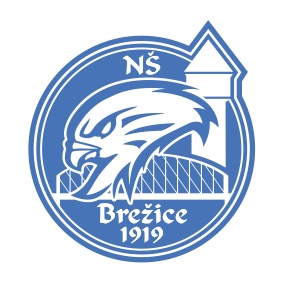 SOGLASJE ZA UDELEŽBO NA  DEJAVNOSTHI IN POTOVANIHJALI MEDIJSKIH DEJAVNOSTI oz. DOGODKOV.NK Brežice 1919  organizira  Zimske  nogometne  priprave  Lignano  2023  in  vaš  otrok  je  bil  povabljen  k sodelovanju.   Preden   lahko   pristopi   k   pripravam,   potrebujemo   vaše   soglasje,   hkrati   vam posredujemo nekaj pomembnih informacij, s katerimi lahko zagotovimo, da je za njegovo varnost in  dobro  počutje  na  dogodku  zagotovljeno.  Vse  informacije  bodo  obravnavane  kot  zaupne  in deljene     samo     z     odraslimi,     ki     jih     potrebujemo     za     zagotavljanje     varstva     otrok. Ena ali več odraslih oseb bo spremljalo vašega otroka od trenutka, ko ta zapusti vašo oskrbo, do vrnitve domov, in bomo za ta čas prevzeli odgovornost za varnost in dobrobit vašega otroka. Za zagotovitev  ustrezne  varnosti  od  otroka  pričakujemo,  da  bo  upošteval  dogovorjeni  kodeks ravnanja. Če tega ne stori, vas bomo kontaktirali in vašega otroka poslali domov, to pomeni, da bo zaključil z pripravami predčasno.Podčrtajte ustrezno:Jaz/midva, (ime starša/staršev),                                                                soglašam/soglašava, da se(ime   otroka)                                                               udeleži   Zimskih   nogometnih   priprav   2023   od09.02.2023 do 12.02.2023.Jaz/midva soglašam/-va (ime starša/staršev)                                          , da nogometna šola NK Brežice 1919 odgovarja za mojega/najinega otroka, in mu/ji dajem/dajeva pooblastilo, da sprejema odločitve o morebitni nujni zdravstveni obravnavi mojega otroka na Zimskih nogometnih pripravah 2023 od 09.02.2023 do 12.02.2023, dokler nas ne morete priklicati.Soglašam/soglašava,   da   moj/najin   otrok   lahko   sodeluje   v   medijskih   dejavnostih,   ki   lahko vključujejo fotografiranje, filme, video in zvočne posnetke ali druge oblike posnetkov, ki se lahko pojavijo v tiskanem gradivu (npr. v časopisih) ali na spletu (v različnih/poljubnih platformah).KONTAKTNE INFORMACIJE STARŠEV ZA NUJNE PRIMEREIme:Telefonska številka:Naslov:Alternativna kontaktna oseba: Ime:Telefonska številka:Če  vas  kadar  koli  skrbi  za  varnost  ali  zaščito  vašega  otroka,  se  obrnite  na  vodjo  izvedbe  poletnihnogometnih priprav, Danijel Brkič, 040 845 244.